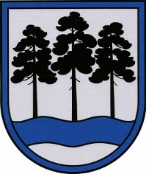 OGRES  NOVADA  PAŠVALDĪBAReģ.Nr.90000024455, Brīvības iela 33, Ogre, Ogres nov., LV-5001tālrunis 65071160, e-pasts: ogredome@ogresnovads.lv, www.ogresnovads.lv PAŠVALDĪBAS DOMES SĒDES PROTOKOLA IZRAKSTS82. Par Ogres novada Rembates pagasta pārvaldes vadītāja iecelšanu amatāAr Ogres novada pašvaldības domes 2021. gada 8. jūlija lēmumu “Par Ogres novada Rembates pagasta pārvaldes izveidošanu” (Nr. 3, 19.) izveidota Ogres novada Rembates pagasta pārvalde (turpmāk – Pārvalde), kas ir Ogres novada pašvaldības iestāde un likumā “Par pašvaldībām” un pašvaldības nolikumā noteiktajā kārtībā nodrošina pašvaldības sniegto pakalpojumu pieejamību Rembates pagastā.Ar Ogres novada pašvaldības domes 2022. gada 27. janvāra lēmumu “Par Ogre novada pašvaldības iekšējo noteikumu “Ogres novada Rembates pagasta pārvaldes nolikums” apstiprināšanu” (protokols Nr. 2, 58.) apstiprināti Ogres novada pašvaldības 2022. gada 27. janvāra iekšējie noteikumi Nr. 18/2022 “Ogres novada Rembates pagasta pārvaldes nolikums”, kas stājas spēkā ar 2022. gada 1. martu. Attiecīgi arī Pārvalde savu darbību uzsāk ar 2022. gada 1. martu.Saskaņā ar augstāk minētajiem pašvaldības domes lēmumiem, Pārvaldi vada pārvaldes vadītājs. Uz Pārvaldes vadītāja amatu tiek izsludināts atklāts konkurss.Ogres novada pašvaldība 2022. gada 4. februārī izsludināja atklātu konkursu uz Pārvaldes vadītāja amatu ar pieteikšanās termiņu līdz 2022. gada 18. februārim. Ņemot vērā, ka Pārvaldes vadītāja amatam apstiprināšanai uz domes sēdi netika izvirzīts neviens no amata pretendentiem, 2022. gada 2. martā atkārtoti tika izsludināts konkurss uz Pārvaldes vadītāja amatu ar pieteikšanās termiņu līdz 2022. gada 13. martam.  Ogres novada pašvaldībā Pārvaldes vadītāja amatam saņemto pretendentu pieteikumu izvērtēšanu veica Ogres novada Rembates pagasta pārvaldes vadītāja amatu pretendentu izvērtēšanas komisija (turpmāk – komisija). Pamatojoties uz komisijas 2022. gada 30. marta lēmumu, Pārvaldes vadītāja amatam tiek virzīts pretendents, kurš saņēmis visaugstāko punktu skaitu saskaņā ar komisijas vērtējumu, proti, Ogres novada Rembates pagasta pārvaldes vadītāja amatam komisija izvirza Lieni Lazdiņu.Pamatojoties uz likuma “Par pašvaldībām” 40. panta ceturto daļu, par pašvaldības [..] pagasta vai pilsētas pārvaldes vadītāja [..] amatam izvirzītajām kandidatūrām balso ar vēlēšanu zīmēm vienlaikus par katram amatam izvirzītajiem kandidātiem. Pamatojoties uz likuma “Par pašvaldībām” 21. panta pirmās daļas 9. punktu un 40. panta ceturto daļu,balsojot ar vēlēšanu zīmēm: ar 20 balsīm "Par" (Andris Krauja, Artūrs Mangulis, Atvars Lakstīgala, Dace Kļaviņa, Dace Māliņa, Dace Nikolaisone, Dainis Širovs, Dzirkstīte Žindiga, Edgars Gribusts, Egils Helmanis, Gints Sīviņš, Ilmārs Zemnieks, Indulis Trapiņš, Jānis Iklāvs, Jānis Kaijaks, Jānis Lūsis, Jānis Siliņš, Pāvels Kotāns, Raivis Ūzuls, Valentīns Špēlis), "Pret" – nav, "Atturas" – 1 (Toms Āboltiņš), Ogres novada pašvaldības dome NOLEMJ:Ar 2022. gada 1. aprīli iecelt Ogres novada Rembates pagasta pārvaldes vadītāja amatā Lieni Lazdiņu (personas kods [personas kods]), nosakot mēnešalgu EUR 1200 (viens tūkstotis divi simti euro) apmērā.Kontroli par lēmuma izpildi uzdot Ogres novada pašvaldības izpilddirektoram. (Sēdes vadītāja,domes priekšsēdētāja E.Helmaņa paraksts)Ogrē, Brīvības ielā 33Nr. 6          2022. gada 31. martā